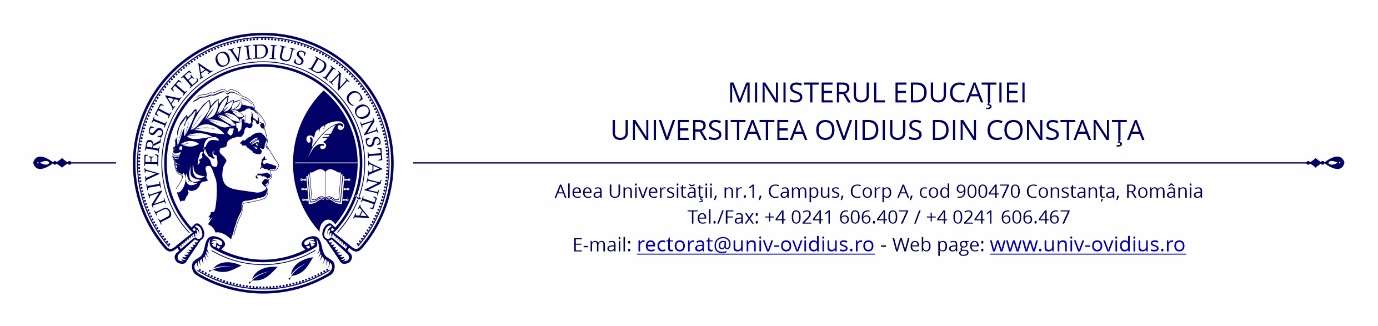 *fiecare facultate/DPPD stabileşte prin HCF/HCD Domeniul ştiinţific (comisia CNADTCU) corespunzător postului scos la concurs conform Ordinul Ministerului Educației Naționale și Cercetării Științifice nr. 6129/2016 UniversitateaUNIVERSITATEA “OVIDIUS” DIN CONSTANŢAUNIVERSITATEA “OVIDIUS” DIN CONSTANŢAFacultatea/DPPDDepartamentPoziţia în statul de funcţiiFuncţieDisciplinele din planul de învăţămâtDomeniul ştiinţific (comisia CNADTCU)*Nr.comisie – denumireNr.comisie – denumireDescriere postAtribuţiile/activităţile aferenteSalariul minim de încadrareCalendarul concursuluiData publicării anunţului în Monitorul OficialPerioadă înscriereÎnceputSfârşitSfârşitPerioadă înscrierePerioadă susţinere a examenelorÎnceputSfârşitPerioadă susţinere a examenelorData susţinerii probei IOra susţinerii probei ILocul susţinerii probei IData susţinerii probei IIOra susţinerii probei IILocul susţinerii probei IIPerioadă comunicare a rezultatelorÎnceputSfârşitPerioadă comunicare a rezultatelorPerioadă de contestaţiiÎnceputSfârşitPerioadă de contestaţiiTematica probelor de concursDescrierea procedurii de concursLista documenteTaxa de participare la concursAdresa unde se transmite dosarul de concursConstanta,  bdul Mamaia nr. 124, Camin nr. I – Directia Resurse Umane şi Salarizare.Constanta,  bdul Mamaia nr. 124, Camin nr. I – Directia Resurse Umane şi Salarizare.